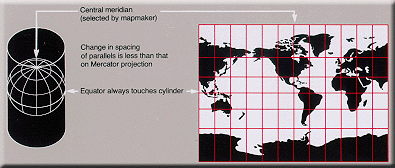 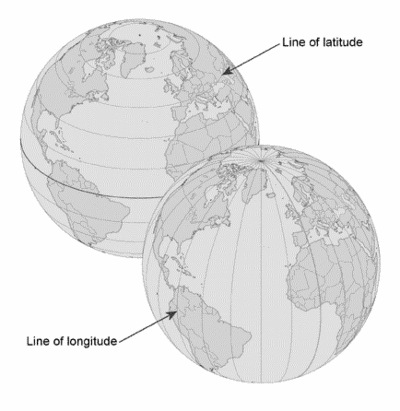 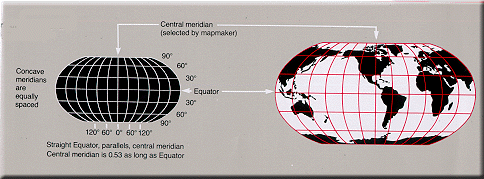 Latitude/Longitude BINGO5 Themes of Geography5 Themes of Geography5 Themes of Geography5 Themes of GeographyMovement:Movement:Movement:Movement:Region:Region:Region:Region:Formal Region:Functional Region:Functional Region:Perceptional Region:LocationLocationLocationLocationRelative Location:Relative Location:Absolute Location:Absolute Location:Human-Environment Interaction:Human-Environment Interaction:Human-Environment Interaction:Human-Environment Interaction:Place:Place:Place:Place:Parts of a MapBINGOFreeSpace